     OBEC  HORNÍ  VES              Horní Ves č .88 393 01 Pelhřimov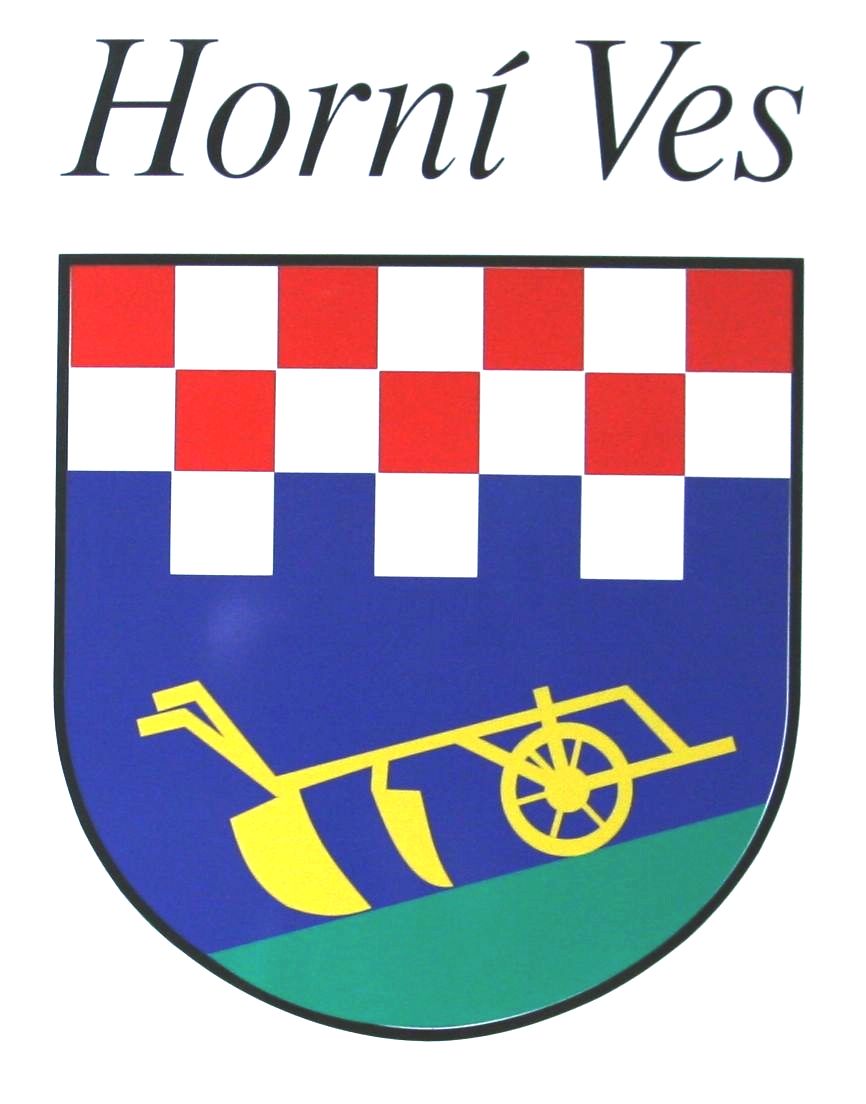 Váš dopis značky / ze dne                                  Naše značka                                           Vyřizuje                                        Horní Ves                                                                                02 / 17                                             Petr Kapoun                                     7.2.2017Oznámení o pořízení Změny č.1. Územního plánu Horní VesDobrý den,oznamujeme vám, že dne 6.2.2017 zastupitelstvo obce Horní Ves na svém 30. zasedání rozhodlo o pořízení Změny č. 1 Územního plánu Horní Ves usnesením č. 04/30/2017.Požadované změny:Aktualizace mapZhodnocení a změna plochy určené k bydleníOpuštění koncepce centrálního čištění odpadních vod a nahrazení sektorovým čištěnímZhodnocení a změna komunikacíZměna a stanovení technických plochPožadavek na změnu územního plánu vychází z aktuálních potřeb obce.Zastupitelstvo obce schválilo p. Petra Kapouna jako určeného člena zastupitelstva §47 Stavebního zákona pověřeného jednáním o spolupráci s pořizovatelem Změny č. 1 Územního plánu Horní Ves.S přáním hezkého dneIng. Petr Kapounstarosta obceobec Horní Vestel. 724 181 483  Telefon :  565 391 286                                                                   Bankovní spojení                                                                     IČO  Mobil :    724 181 483                                                                   ČSOB  Praha 1                                                                     00476447  e-mail :  podatelna@hornives.cz                                                   běžný účet č.216394889/600   www :  hornives.cz                                                                 